Государственное бюджетное дошкольное образовательное учреждение детский сад №22Колпинского района Санкт – Петербурга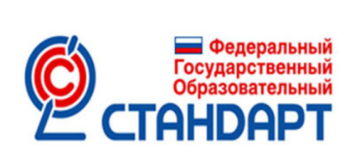 Проект«Неделя здоровья в детском саду»Инструктор по физической культуреСоловьёва Е.В.Ноябрь 2016 г.Санкт- ПетербургПроект «Неделя здоровья»Актуальность проекта:   Самой актуальной на сегодняшний день является укрепление здоровья детей. Из года в год увеличивается количество детей не только с врождёнными заболеваниями, но и с приобретёнными в процессе жизни дефектами здоровья.   В связи с этим нами был разработан проект «Недели здоровья», девизом которого является «Ты счастлив завтра, если думаешь о здоровье сегодня! »Цель проекта: Формировать представление у дошкольников о здоровом образе жизни, умение заботиться о своём здоровье. Задачи проекта: - Пропагандировать здоровый образ жизни.
- Подвести к осознанию потребностей ребёнка в знаниях о себе и о своём здоровье.
- Учить детей оценивать и прогнозировать своё здоровье.- Формировать навыки ухода за телом, создавать условия для закаливания, выработать стойкую привычку к самомассажу;- Рассказать детям о витаминах и полезных продуктах;- Знакомить детей с возможными травмирующими ситуациями. - Учить некоторым правилам оказания первой медицинской помощи в случае травм (ушиб, порез, ссадина, вызов скорой помощи) Тип проекта: познавательно - творческий, групповойПродолжительность: краткосрочныйСроки реализации: с 31.10.16 по 04.11.16г.Участники: дети подготовительной группы, воспитатели, родителиОжидаемые результаты: - Знать несложные приёмы самооздоровления;- Иметь простейшие представления о мероприятиях, направленных на сохранение здоровья (соблюдение режима, правильное питание, чистота тела, спорт);- Повышение речевой активности, активизация словаря;- Полученный опыт позволит избежать несчастных случаев;- Приобретённые навыки помогут осознанно выбрать здоровый образ жизни, что позволит снизить заболеваемость детей.- Повысится заинтересованность родителей в ведении здорового образа жизни своего и ребёнкаЭтапы реализации проекта:1-й этап – подготовительный Его цели:- изучить методическую, научно - популярную и художественную литературу по теме;- подобрать иллюстративный материал по данной теме, игрушки, атрибуты для игровой, познавательной, театрализованной деятельности;- составить план мероприятий на каждый день, картотеку стихов, загадок, пословиц, массажа, зрительной и дыхательной гимнастики- привлечь родителей к совместной работе с ДОУ по воспитанию культуры здоровья у детей старшего дошкольного возраста2-й этап – Основной Работа с детьми по дням недели:Понедельник – «Сохрани своё здоровье сам» - открытие недели здоровьяДевиз дня:
             Знать должны и взрослые, и дети,
             Что здоровье – главное на свете.Цель: Воспитать у детей осознанное отношение к своему организму: Задачи: бережно и заботливо к нему относиться, формировать у детей представление о здоровом образе жизни, научить детей любить себя и свой организм, закрепить знания о полезных и вредных привычках, формировать негативное отношение к вредным привычкам, воспитывать желание помогать себе сохранить здоровье, прививать любовь к физическим упражнениям.Режимный момент «В гостях у доктора Айболита».познавательное занятие «Где прячется здоровье? »заучивание пословиц и поговорок о здоровье;рассматривание иллюстраций: «Почему заболели ребята»Беседа: «Что я знаю о здоровье?»Дид.игра «Полезно-вредно», «Что нам нужно для здоровья» (с мячом)Цель: закрепить знания о предметах личной гигиены, спортивных снарядах, развивать внимание.Сюжетно - ролевая игра «Поликлиника»- дать детям представление о деятельности разных врачей (лор, терапевт, хирург, формировать эмоционально- познавательное общение детей друг с другом и со взрослыми, воспитывать интерес к медицинским профессиям, желание заботиться о своём здоровье. Чтение художественной литературы Шорыгина Т.  «Зарядка и простуда» Продуктивная деятельность: рисование «Быть здоровым я хочу»Вторник - «Я и мое тело» Цель: Формировать понятие, что здоровому организму нужна физкультура, закалка, правильное питание.    Задачи: Познакомить с главными органами человеческого организма (сердце, желудок, лёгкие, печень), расширять знания детей об организме человека, научить любить себя и свой организм, вызвать желание заботиться о своём организме, о своём здоровье, беречь своё здоровье.Девиз дня: «В здоровом теле – здоровый дух»Беседа «Мое тело»Рассматривание иллюстраций «Тело человека», «Органы человека».Эксперементирование «Определи плоскостопие»Рассматривание портретов людей разной внешности.Загадывание загадок про части тела.Д/и «Зеркало», «Фоторобот», «Опиши стопу»Сюжетно ролевая игра «Больница»Наблюдение на прогулке «Чем отличаемся мы от детей младших групп?»Лепка «Моя семья».Чтение художественной литературы Жаброва Е. «Будь спортивным и здоровым»Двигательная деятельность: «День прыжка»«Ум ребёнка на кончиках пальцев» (знакомство с упражнениями для развития мелкой моторики пальцев рук)«Профилактика плоскостопия» - взаимопроверкаСреда – «День Витаминки» Цель: Помочь детям понять, что здоровье человека зависит от правильного питания, объяснить, что еда должна быть не только вкусной, но и полезной. Девиз дня: «Витамины я люблю – 
Быть здоровым я хочу!»Экскурсия на кухню - наблюдение за работой повара, закрепить словарь по темам: «продукты», «овощи», «фрукты»Познавательное занятие «Режим питания» Упражнение «Знакомство с продуктами питания» Рисование «Овощи и фрукты – полезные продукты»Беседа: «Витамины я люблю, быть здоровым я хочу» Д/и «Приготовь витаминный салат», «Фруктовый салат», «Фруктовое канапе»Разукрашивание картинок с овощами и фруктамиОткрытый просмотр дыхательных игр-упражненийНародные игры, игры-забавы, игры-аттракционыСюжетно-ролевая игра «Аптека», «Поликлиника»Выставка детских рисунков: «Полезные продукты»Папки-передвижки «Питание дошкольника»«Полоскание рта» - проблемы и решенияЧетверг – «День чистюль»Цель: Довести до сознания детей необходимость и важность соблюдения гигиенических процедур, поддерживать чистоту тела, продуктов, помещений. Девиз дня: «Чистота – залог здоровья» Беседа «Чистота и здоровье»Чтение: А. Барто «Девочка чумазая»С.Михалков «Про мимозу»И.Семёнов «Как стать Неболейкой», К.Чуковский «Мойдодыр»Д.и. «Туалетные принадлежности», «Чем можно поделиться»Открытый просмотр гимнастики пробуждения.Подвижная игра «Царь Горох» Консультация для родителей «Воспитание привычек у детей»Лаборатория: «Чистим зубы – избавляемся от микробов» - закрепить правила ухода за зубами, правильной чистке и уходе за зубной щёткойСоветы Мойдодыра – изготовление книжек–малышек.Пятница -  Физкуль –Ура!Девиз дня: «Наш девиз четыре слова –
Мы здоровы – это клево!»Анкетирование родителей «Растём здоровыми»Беседа с детьми «Что такое здоровье»Беседа – рассуждение «Я – спортсмен». Физиологические опыты (обращать внимание детей на то, как изменяется работа нашего организма во время подвижных игр, физической нагрузки (покраснение, потоотделение, учащенное сердцебиение), упражнения в определении пульса в разных состояниях;Загадки о спорте.Работа в спортивном уголке: рассматривание альбома «Виды спорта».Сюжетно-ролевая игра «Физкультурное занятие» Д/и «Продолжи фразу», «Кому что нужно?», «Кто скажет больше слов о мяче (клюшке, лыжах, велосипеде и т. д.)».Рассматривание альбома «Спортсмены России».Рисование «Мы со спортом крепко дружим!»Изготовление нетрадиционного физкультурного оборудования (с привлечением родителей).Закрытие Недели здоровья «Богатырские состязания»Работа с родителями:Знакомство с мероприятиями проекта, включение родителей в ход проекта.Анкетирование родителей «Растём здоровыми»Консультации: «Делаем ножки здоровыми в домашних условиях» Картотека «Пальчиковые игры»Изготовление фотогазеты родителями «Будь здоров», информационных буклетов: «Гимнастика для пальчиков». 3-й этап – заключительный. Итоги работы:Фоторепортаж «Неделя здоровья»Продуктивная деятельность детейВыводы:Работа в данном направлении будет интересна не только педагогам, но и родителям, так как они будут вовлечены в воспитательно - образовательный процесс, что позволит им сделать правильный выбор в развитии и сохранении здоровья своего ребёнка. Литература для детей:Авдеенко К. «Помидор», «О здоровье»Анпилов А. «Зубки заболели»Барто А. "Прогулка", "Грипп", "Прививка"Благинина Е. "Прогулка"Витковская М. "О том, как мальчуган здоровье закалял"Грозовский М «Распорядок дня»Жаброва Е. «Будь спортивным и здоровым»Зайцев Г.  «Дружи с водой».Зайцев Г.  «Уроки Мойдодыра»Кан Е. "Наша зарядка"Карганова Е. «Наоборот»Крылов А. "Как лечили петуха"Кудашева Р. "Петушок"Кузнецов А. "Кто умеет?"Лубянко Н. «Гимнастика»Маршак С. "Дремота и зевота", «Вот какой рассеянный… », «Я выросла», «Помощница»Маяковский В. "Что такое хорошо и что такое плохо"Михалков С. "Про девочку, которая плохо кушала", "Прививка", "Про мимозу",   "Не спать", "Прогулка", «У меня опять 36, 5», «Чудесные таблетки», «Овощи», «Грипп».Найдёнова Н. "Наши полотенца"Остер Г. «Петька – микроб»Пословицы и поговорки о здоровьеРыжова Л. «Деловой человек»Сизова Н.О."Валеология"Силенок  Е. «Мойдодыр»Синицина Ю. «С человеком беда»Степанов В. «Что показывают стрелки?»стихи Еремеевых М. и С. «С чего начинается утро», «Для чего нужна зарядка». «Руки мой перед едой», «Водные процедуры», «Все делай вовремя дружок», «Одевайся по погоде».Суслов В. "Про Юру и физкультуру"Токмакова И. "Мне грустно – я лежу больной"Успенский Э. "Дети, которые плохо едят в детском саду"Фразеологический словарь для детейЧуковский К.И. "Айболит", "Мойдодыр"Шалаева Г.П., Журавлёва О.М., Сазонова О.Г. "Правила поведения для воспитанных детей"Шорыгина Т.  «Зарядка и простуда», «Зачем соблюдать режим», «Веселый футбол»Яковлев Ю. «Больной»Яснов М. "Я мою руки".Мультфильмы о спорте и здоровье:«Ваше здоровье», «Здоровье начинается дома», «Ёжик и здоровье», «Азбука здоровья», «Как здоровье, братец Лис»; «Мойдодыр»; «Королева Зубная щетка», «Планета вредных привычек», «Смешарики» из цикла «Азбука здоровья»: «Скажи микробам нет», «Кому нужна зарядка», «Экономия времени», «Личная гигиена», «Здорово быть здоровым», «Распорядок».«В гостях у лета», «Дедушка и внучек», «Квака-задавака», «Матч-реванш», «Метеор на ринге», «Неженка», «Необыкновенный матч», «Олимпионики», «Отважные альпинисты», «Приходи на каток», «Самоделкин спортсмен», «Снежные дорожки», «Спортландия», «Старые знакомые», «Футбольные звезды», «Чемпион», «Шайбу».